Rough Floor Plan and Fire Safety Description:As no structural work is required and all renovations are simply internal (modernisation), we do not have any architectural drawings. None of the described plans are needed (elevations / block plans etc).I have below attached a rough outline of the fire safety measures being implemented, all according to the 2023 fire safety regulations according to Bristol Councils online Pdf. Furthermore, a rough floor plan is also attached for viewing.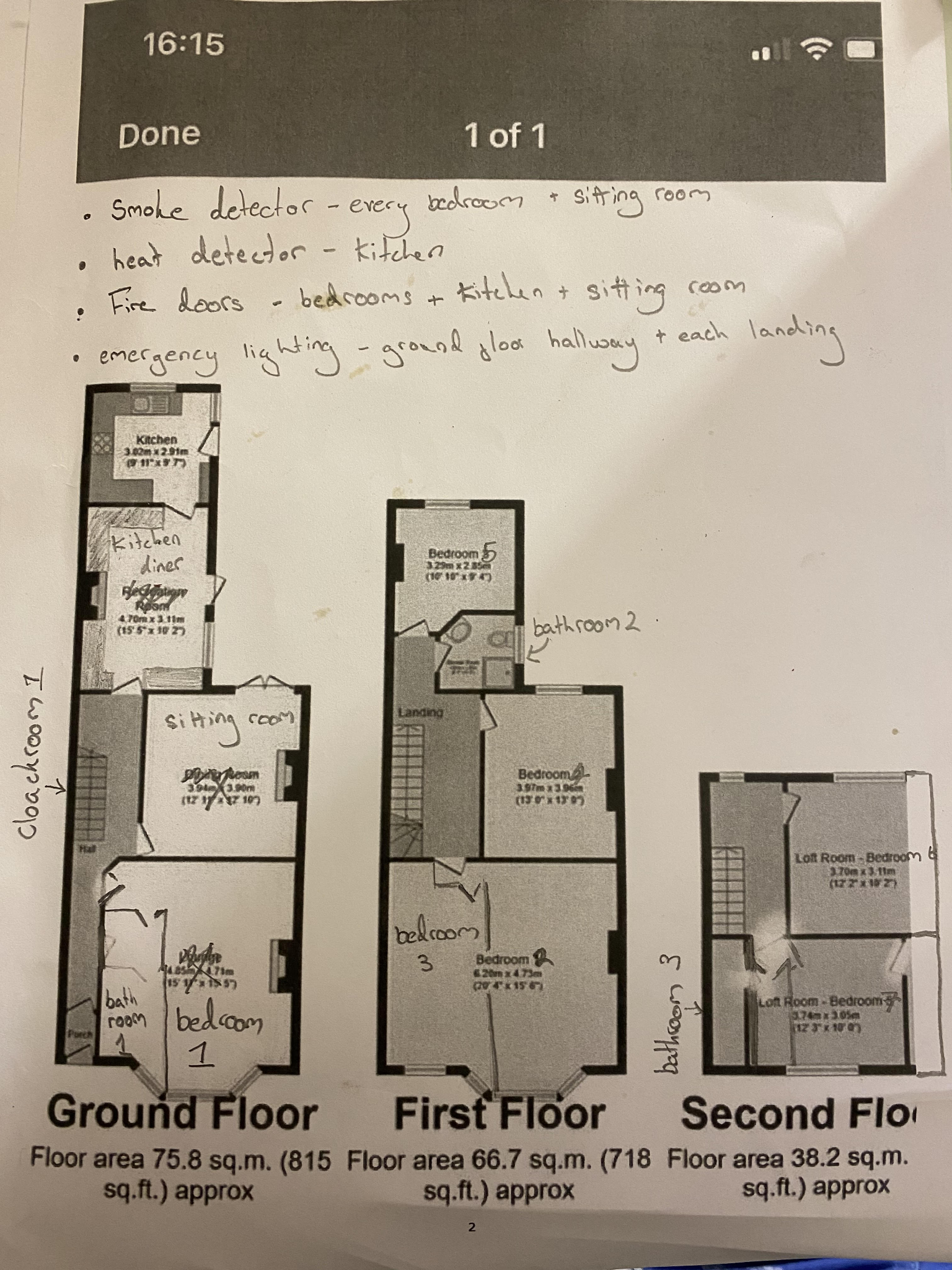 